AppendixTable A-1 presents knowledge questions within the survey. The first column identifies the shorthand label of questions used in Tables A-2 and A-3. The second column indicates if the question was asked before or after the 2018 election. The third column presents the text seen by the respondent. The fourth column indicates possible response options.Table A.1: Survey Question WordingsBelow identifies the organizations and reports used to identify correct answers to political knowledge questions that vary by state. See replication files and codebook for full citations and descriptions.Governor Party Control & Party Control of State Legislatures: National Conference of State LegislaturesState Legislator Name: Shor and McCarty (2011)Descriptive Representation of Women: Center for American Women and PoliticsDescriptive Representation of African Americans: Self-Collected with Research AssistantsGovernor Power – Veto Power: Council of State Governments, Book of StatesGovernor Power – Line-Item Veto: National Association of State Budget Officers – Budget Processes in the States 2015, Table 8Governor Power – Pardon: Restoration of Rights ProjectGovernor Power – Executive Orders: Council of State Government, Book of StatesGovernor Term Limits: Book of StatesGovernors Power – Judicial Appointments: Brennan Center, Judicial Selection: Significant FiguresState Senator Term Length: National Conference of State Legislatures, Number of Legislators and Length of Terms in YearsVoter Identification: Wikipedia. For this question, only strict ID laws were marked as a voter ID law.Initiatives: Ballotpedia, States with initiative or referendumState Legislative Term Limits: Ballotpedia, State legislatures with term limitsState Legislator Revolving Door: National Conference of State Legislatures, Revolving Door ProhibitionsState Legislator Salaries: Bowen and Greene (2014)State GDP: Bureau of Economic AnalysisState Unemployment: Bureau of Labor StatisticsBackground Checks for Guns: Giffords Law Center, Universal Background ChecksAbortion: Guttmacher Institute, Bans of Specific Abortion Methods Used After the First TrimesterState Income Tax Increases – Tax Foundation: State Individual Income Tax Rates and Brackets for 2016, Tax Foundation: State Individual Income Tax Rates and Brackets for 2018Medicaid Expansion: Kaiser Foundation – Status of State Action on the Medicaid DecisionTransportation Spending: National Association of State Budget Officers: State Expenditure Report 2016 - 2018; Table 5State Budgets: National Association of State Budget Officers: State Expenditure Report 2016 - 2018; Table 1The following tables present CITC and IRT estimates when only including the common set of Presidential power and Governor power questions.Half of the respondents were asked which issue was most important to their vote for the state legislature. Respondents could choose issues of gun control, abortion, taxes, health care, transportation/infrastructure, unemployment, education, immigration, racial equality, budget deficits or delays, and law enforcement. Focusing on issue publics (e.g., Krosnick 1990), I do not find meaningful differences between the full sample and those respondents who indicated that gun control, abortion, taxes, or health care were the most important issues to them when voting for their state representative (Figure A-1, light grey bars). Item Characteristic CurvesFigures A-2 through A-6 present Item Characteristic Curves (ICC) for survey items to ease the interpretation of difficulty and discrimination parameters (Table 6). An ICC represents the probability that a respondent provides a correct answer (y-axis) as that respondent’s ability differs (x-axis). The 0 point on the x-axis reflects a respondent with an average ability level. Non-Differentiation in AnswersKnowledge questions concerning Governor’s and President’s powers were presented in a format where respondents identified an executive’s powers by selecting checkboxes to agree. Similarly, questions concerning a legislator’s salary, Medicaid expansion, transportation spending, closed primaries, and the relative economy used this check box format. Using such a format can lead to non-differentiation in answers or “straightlining,” where less engaged respondents check all or check none of the boxes, leading to less accurate measures of political knowledge.  To assess how straightlining impacts estimates of Americans’ knowledge, the first column of Table A-9 reports the proportion of correct responses among all respondents for each considered question. Other columns indicate the difference between this proportion of all respondents and the proportion of respondents who did not straightline answers for a particular grid of questions, as indicated by the column heading. Positive numbers in these columns indicate where percentages in the main text are likely to overestimate knowledge due to straightlining. Negative numbers in these columns indicate where percentages in the main text are underestimated. Labels used in AppendixPre or PostElectionQuestion-WordingResponse OptionsPre – GovernorPrePlease indicate whether you’ve heard of this person and if so which party he or she is affiliatedwith...GovernorNever heard of personRepublicanDemocratOther Party/IndependentNot surePre – U.S. HousePre – U.S. SenatePre – State SenatePre – State HousePreWhich party has a majority of seats inU.S. House of RepresentativesU.S. SenateState SenateState Lower Chamber NameRepublicansDemocratsNeitherNot SurePre - Relative State GDPPost - Relative State GDPPre - Relative UnemploymentPost - Relative UnemploymentPre & PostWhich of the following statements do you agree with or believe are true?  Check all that apply.The [State name] state economy is stronger than state economies in most other statesCheck Box to AgreeGov VetoGov Line ItemGov Executive OrdersGov PardonsGov Term LimitsGov CourtsPreTo the best of your knowledge, the Governor of [State name] canCheck all that applyVeto legislation passed by the state legislatureVeto specific amounts or provisions listed in appropriations or spending bills (e.g. through a line-item veto)Issue executive orders without legislative approvalPardon criminals who violated state law without anyone else’s approval (e.g. the state legislature)Only serve two terms as Governor in his or her lifetimeMake a lifetime appointment to the [State name] [STATE HIGH COURT NAME] with the consent of the state senateCheck Boxes to AgreeState Sen. TermPreFor how many years is a [State name] State Senator typically elected? That is, how many years are there in one full term of office for a Senator in the [State Legislature Name]?Options: 1, 2, 3, 4, 5, 6, 7, 8, 9,10Pres VetoPres Line ItemPres Executive OrdersPres PardonsPres Term LimitsPres CourtsPreTo the best of your knowledge, the President of the United States canCheck all that applyVeto legislation passed by the U.S. CongressIssue executive orders without legislative approvalVeto specific amounts or provisions listed in appropriations or spending bills (e.g. through a line-item veto)Pardon criminals who violated federal law without anyone else’s approval (e.g. the U.S. Congress)Only serve two terms as President in his or her lifetimeMake a lifetime appointment to the United States Supreme Court with the consent of the U.S. SenateCheck Boxes to AgreeU.S. Sen. TermPreFor how many years is a United States Senator elected?  That is, how many years are there in one full term of office for a Senator in the U.S. Congress?Options: 1, 2, 3, 4, 5, 6, 7, 8, 9,10Background ChecksPreIs the below statement True or False? A background check is required for all fire arm sales in [State name].Options: True, FalseAbortionPreIs the below statement True or False? In [State name], a woman may not have an abortion after 20 weeks into the pregnancy except if her health is at risk.Options: True, FalseVoter IDPreIs the below statement True or False?On Election Day, citizens in [State name] are asked to show a form of identification before being allowed to vote.Options: True, FalseIncome TaxesPreIs the below statement True or False? Since 2016, state income tax rates have risen for most [State name] taxpayers.Options: True, FalseInitiativesPreIs the below statement True or False? 
Voters in [State name] can pass state laws using ballot initiatives.Options: True, FalseTerm LimitsPreIs the below statement True or False? [State name] state legislators can only run for a certain number of terms due to term limits.Options: True, FalseRevolving DoorPreIs the below statement True or False? When a [State name] state legislator leaves public office, he or she must wait at least one year before registering as a lobbyist.Options: True, FalseState Rep RecallPreEven if you had to guess, who is one of your current representatives in the [State Legislature Lower Chamber Name]?Open-Ended Text FieldState Unemployment (Within 1)PreThe unemployment rate in [State name] has varied between [MIN UNEMPLOYMENT] and [MAX UNEMPLOYMENT] between 1976 and 2017. The average unemployment rate during that time was [AVERAGE UNEMPLOYMENT]. As far as you know what is the current rate of unemployment in [State name]?Slider Scale, with labels on 0%, 4%, 8%, 12%. 16%, & 20%U.S. Unemployment (Within 1)PreThe unemployment rate in the United States has varied between 3.8% and 10.8% between 1976 and 2017. The average unemployment rate during that time was 6.4%. As far as you know what is the current rate of unemployment in the United States?Slider Scale, with labels on 0%, 4%, 8%, 12%. 16%, & 20%Congress – Female Desc. Rep (within 5)State Leg – Female Desc. Rep (within 5)Congress – AA Desc. Rep (within 5)State Leg – AA Desc. Rep (within 5)PostConsidering those who served for most of 2018 before the election, what percentage of…Members of the U.S. Congress were womenMembers of the [State Legislature Name]were womenMembers of the U.S. Congress were African-AmericanMembers of the [State Legislature Name] were African-AmericanSlider Scales from 0 – 100%Post – U.S. HousePost – U.S. SenatePost – State SenatePost – State HousePost - GovernorPostFollowing the results of the 2018 election, which party will have a majority of seats in the following legislative bodies or will control the Governorship of [State name]U.S. House of RepresentativesU.S. Senate[State name] State Senate[State Legislature Lower Chamber Name]Governor of [State name]DemocraticRepublicanNeitherNot sureLegislator SalaryPostTo the best of your knowledge, which of the following statements are true? Check all that apply.The average, government salary of a [State name] state legislator is greater than $50,000.Check Box to AgreeMedicaidPostTo the best of your knowledge, which of the following statements are true? Check all that apply.[State name] expanded its Medicaid program in accordance with the Affordable Care Act.   Check Box to AgreeTransportationPostTo the best of your knowledge, which of the following statements are true? Check all that apply.In the most recent state budget general fund, spending on highways and roads was the largest expenditure of the [State name] state government.Check Box to AgreeClosed PrimaryPostTo the best of your knowledge, which of the following statements are true? Check all that apply.Before election day, [State name] voters need to be registered with the Democratic or Republican party to participate in these parties’ primary elections.Check Box to AgreeU.S. Budget (Within 5)PostIn trillions of dollars, what were the total expenditures of the United States federal budget in 2017?  Slider Scale with labels at $0, $1, $2, $3, $4, $5, $6, $7, $8, $9, $10 trillionState Budget (Within 5)PostIn billions of dollars, what were the total expenditures of the [State name] state government, general fund budget in 2017?  
For this question, do not account for federal matching funds (e.g. Medicaid).
For reference, expenditures in the Vermont state government, general fund budget in 2016 were approximately $1.5 billion when excluding federal matching funds, and in New York, the budget was approximately $68 billion.  On average, expenditures in state government budgets are approximately $15 billion.Slider scale with labels at: $0, $15, $30, $45, $60, $75, $90, $105, $120, $135, $150 BillionTable A-2 – Proportion Correct Answers among VotersThe average number of correct responses to each question listed in Table A.1 for all respondents to the survey and self-reported registered voters. Means and 95% confidence intervals calculated using survey weights.Table A-3: State and Federal Individual Item CorrelationsIndividual-level question correlations for both state-level and federal, closed-end questions. Table A-4: Factor Analyses of State Politics QuestionsTable A-5: Item Performance Statistics for President’s Power Knowledge QuestionsCorrected-Item Correlations, discrimination parameters, and difficulty parameters for closed-ended state politics questions. Standard errors in parentheses. * p < 0.05.  Estimations only include questions about the President’s powers.Table A-6: Item Performance Statistics for Governor’s Power Knowledge QuestionsCorrected-Item Correlations, discrimination parameters, and difficulty parameters for closed-ended state politics questions. Standard errors in parentheses. * p < 0.05.  Estimations only include questions about the Governor’s powers.Table A-7: Item Performance Statistics for Federal Knowledge QuestionsDiscrimination and difficulty parameters for closed-ended federal politics questions. Standard errors in parentheses. * p < 0.05.  Figure A-1:  Americans’ Awareness of State-Level Policies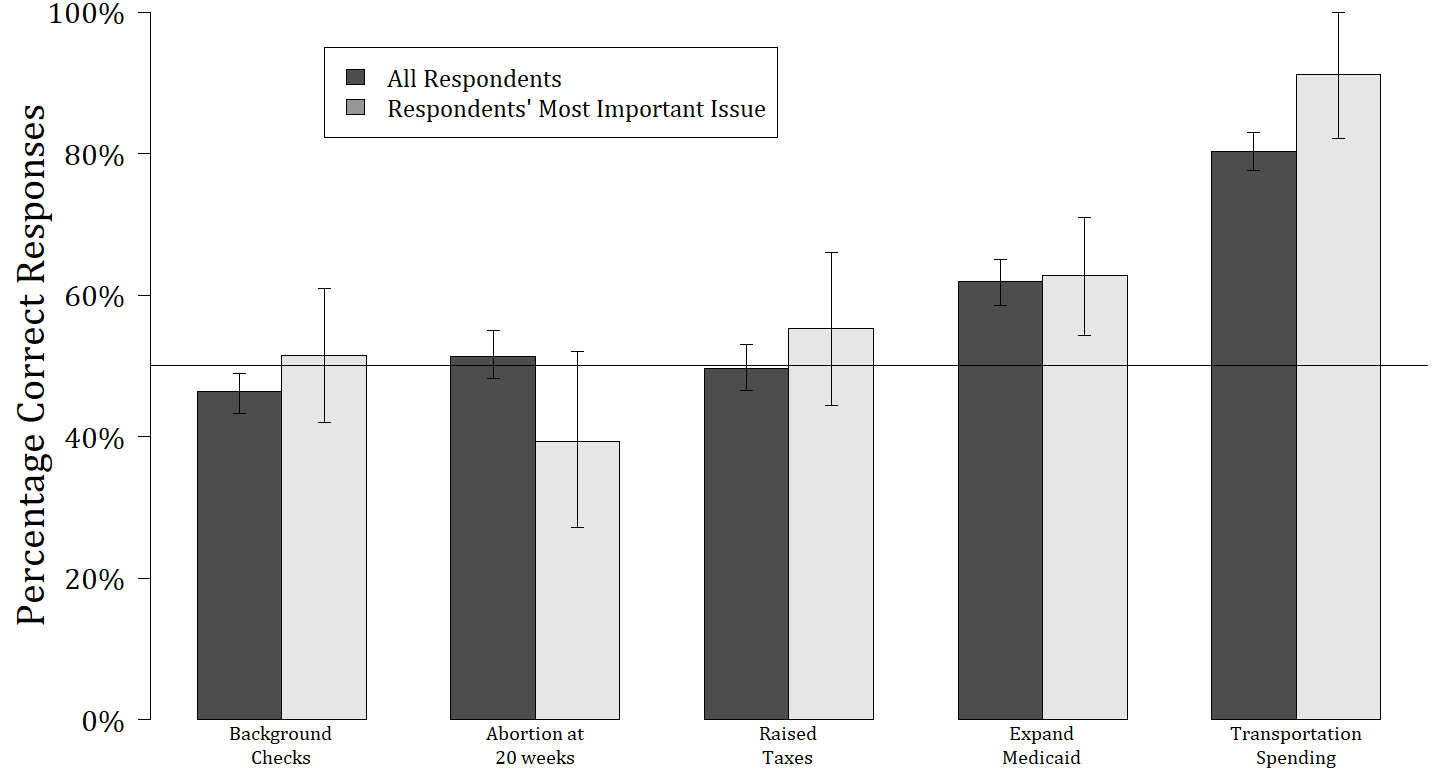 Dark grey bars reflect the proportion of respondents who correctly identified whether a particular policy was enacted in their state. Other bars reflect correct responses among Americans for whom the given policy was the most important to their vote for the state legislature and supporters or opposers of the policy.Figure A-2: ICC Curves for all Questions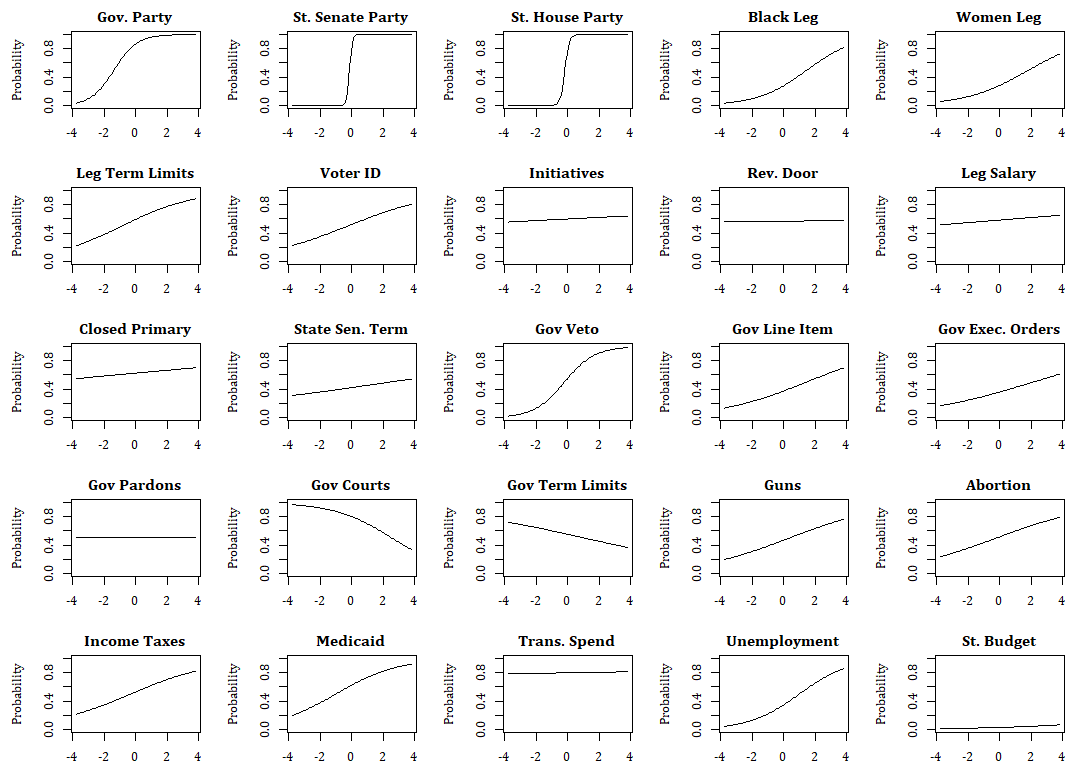 Item characteristics curves for closed-ended state political knowledge questions when pooling all questions in a single estimation.Figure A-3: ICC Curves for “Parties and People” Questions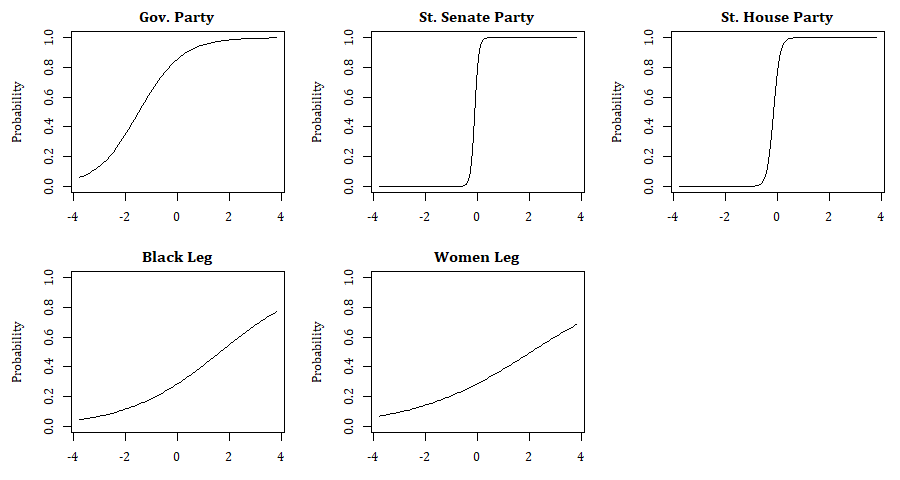 Item characteristics curves for “Parties and People” questions when only considering these questions within the “people” domain.Figure A-4:  ICC Curves for “Rules of the Game” Questions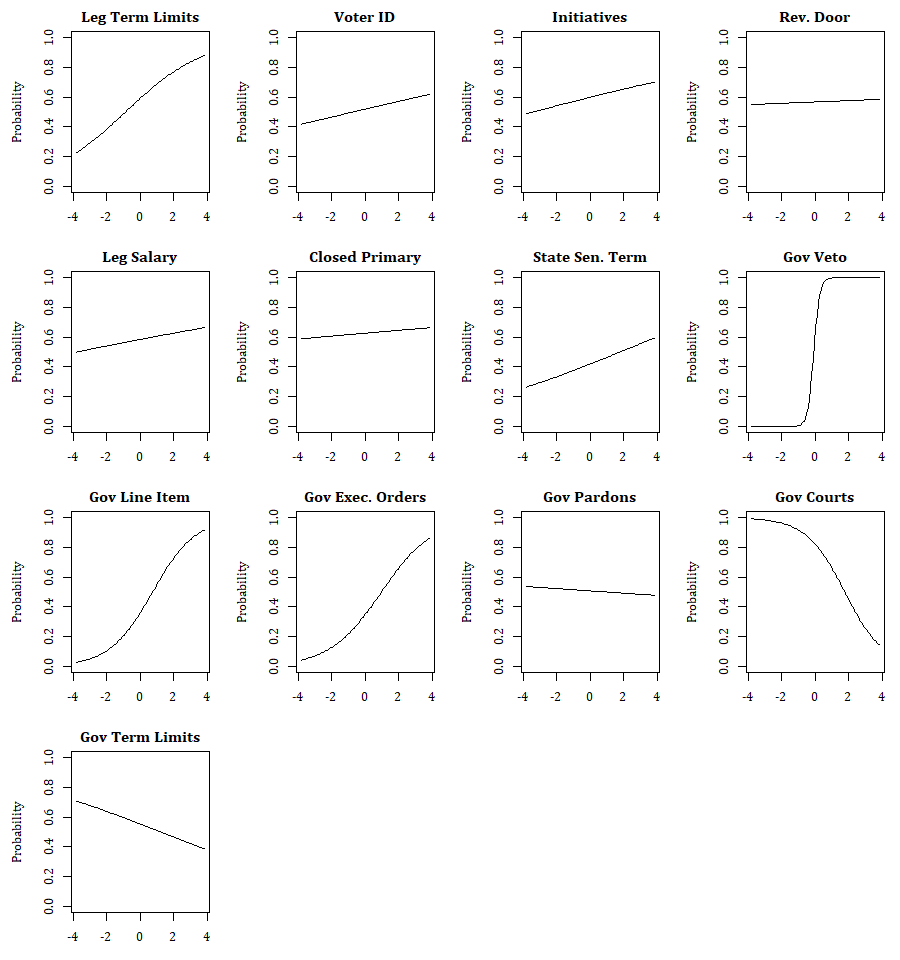 Item characteristics curves for “rules” questions when only considering these questions within the “rules” domain.Figure A-5:  ICC Curves for “Substance of Politics” Questions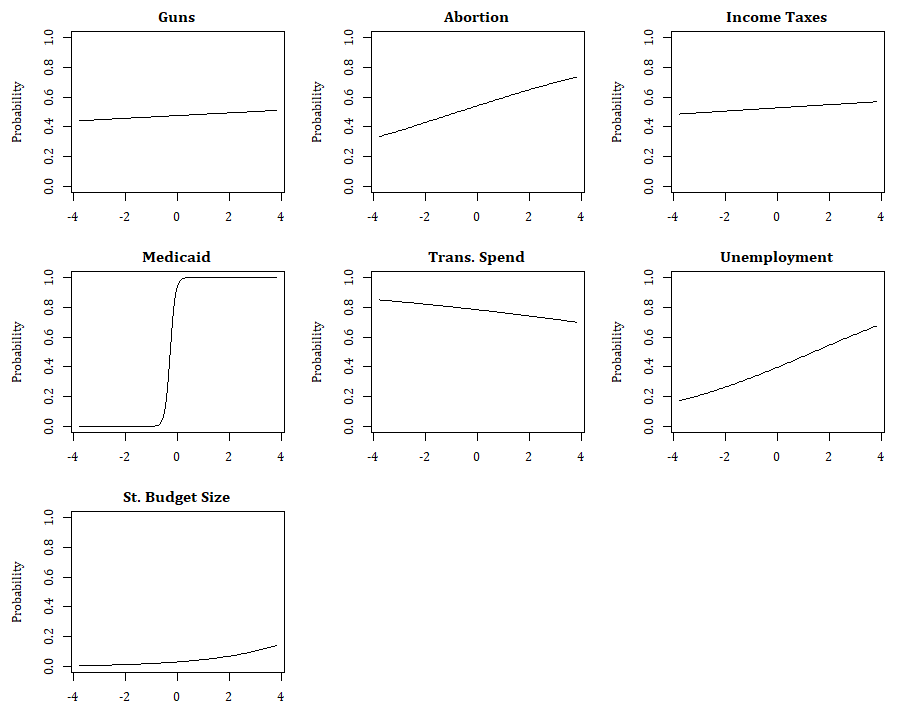 Item characteristics curves for “Substance” questions when only considering these questions within the “Substance” domain.Figure A-6:  ICC Curves for Federal Political Knowledge Questions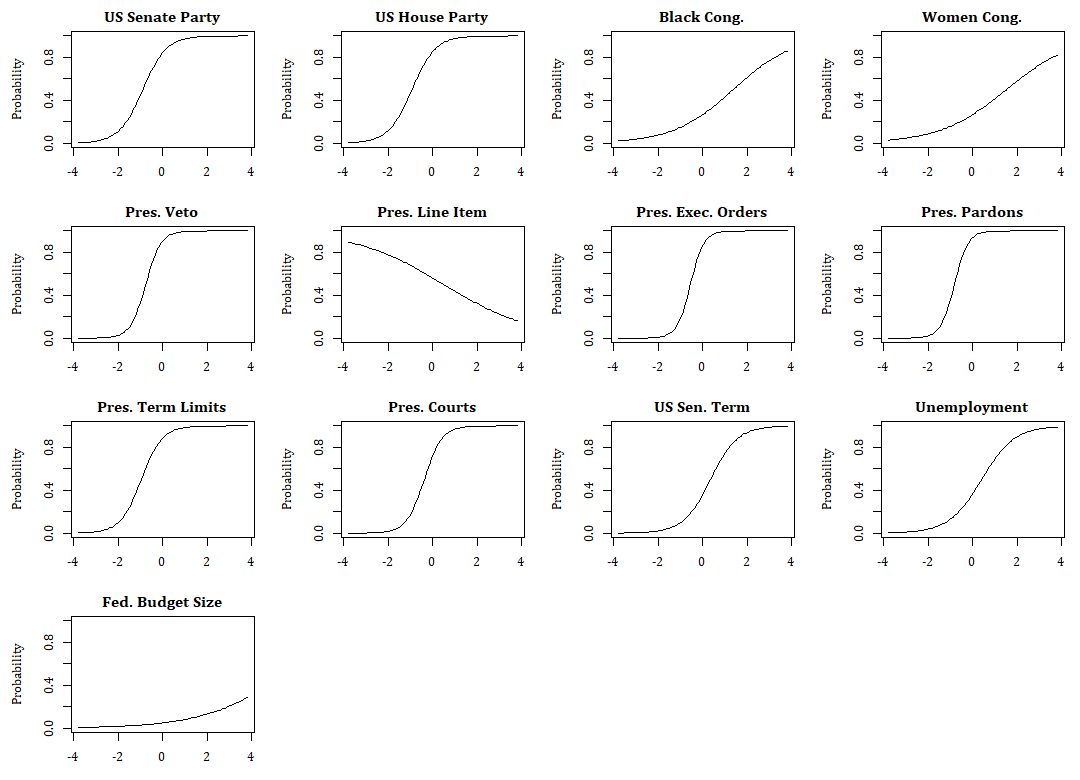 Item characteristics curves for federal politics questions when only considering federal questions.Figure A-7: Density Plot of Respondents’ Federal and State Knowledge Ability Parameters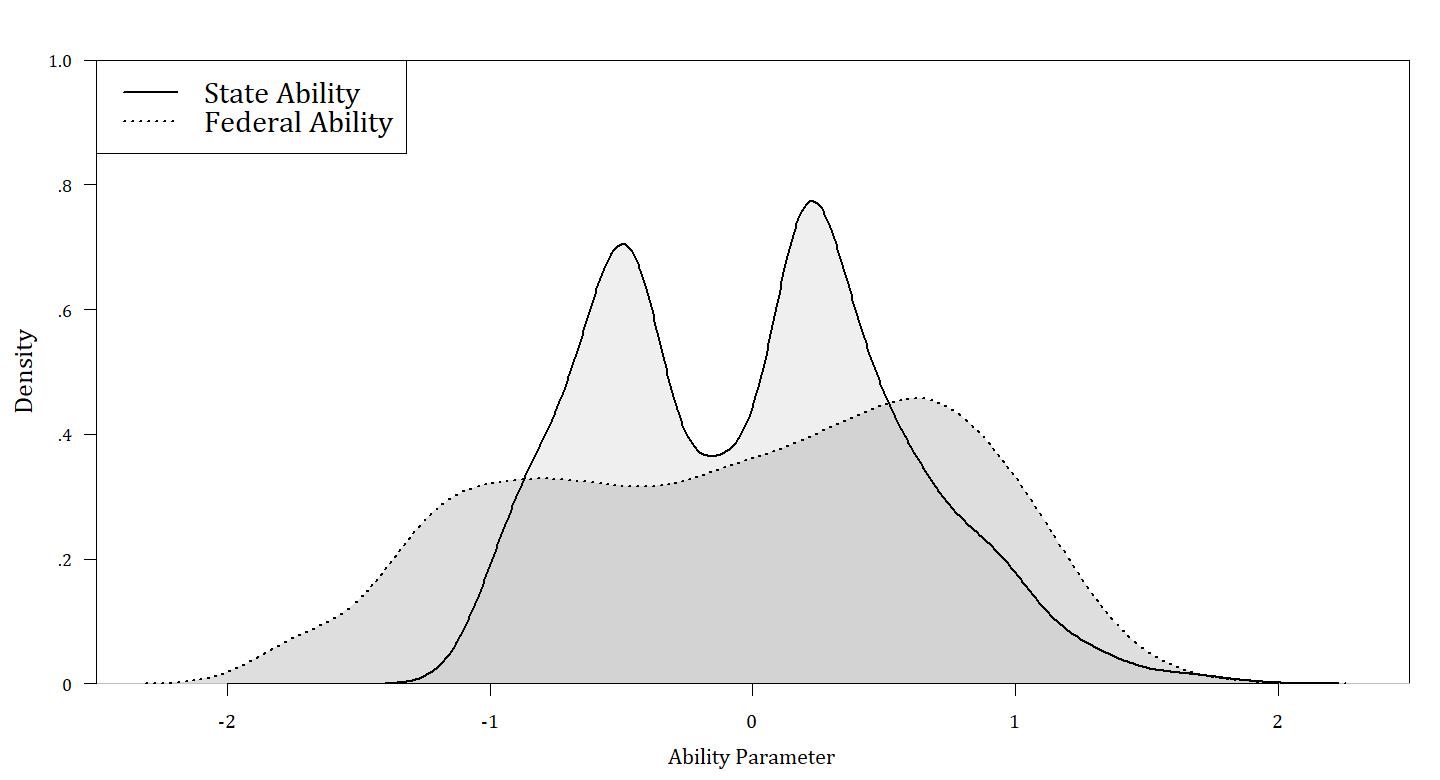 Kernell density plots of respondents’ ability parameters  from IRT estimations that separately use closed-ended state politics and federal politics questions.Table A-8: Predicting Americans' KnowledgeThis table reports the results of a linear regression in which the outcome of interest is either a respondent’s estimated ability from the above IRT models or their average score for state or federal political knowledge questions. Independent variables come from the CES Common Content. Standard errors in parentheses. * p < 0.05Table A-9: Proportion Correct Responses when removing StraightlinersTable A-9: Proportion Correct Responses when removing StraightlinersTable A-9: Proportion Correct Responses when removing StraightlinersTable A-9: Proportion Correct Responses when removing StraightlinersTable A-9: Proportion Correct Responses when removing StraightlinersTable A-9: Proportion Correct Responses when removing StraightlinersIssueAll Resp. MeansDiff whenRemoving Relative State EconomyQuestionStraightlinersDiff whenRemoving Gov. PowersQuestion StraightlinersDiff whenRemoving Pres. Power QuestionStraightlinersDiff whenRemoving trans. spending, primaries, Medicaid, & salaries QuestionStraightlinersPre - Governor0.790.00-0.010.030.01Pre - State Senate0.540.00-0.010.030.00Pre - State House0.530.000.000.040.01Pre - US Senate0.710.00-0.010.040.01Pre - US House0.720.00-0.010.040.00Post - Governor0.77-0.01-0.020.030.00Post - State Senate0.590.00-0.030.01-0.01Post - State House0.570.00-0.02-0.01-0.01Post - US Senate0.670.00-0.020.010.00Post - US House0.680.00-0.020.020.00State Rep Recall0.080.00-0.010.000.00State Leg - AA Desc. Rep (Within 5)0.230.000.000.030.00Congress - AA Desc. Rep (Within 5)0.280.00-0.020.020.01State Leg - Female Desc. Rep (Within 5)0.260.01-0.010.000.01Congress - Female Desc. Rep (Within 5)0.280.000.000.00-0.01Gov Veto0.500.01-0.070.060.01Gov Line Item0.360.01-0.020.060.01Gov Executive Orders0.350.01-0.010.010.01Gov Pardons0.500.010.000.000.00Gov Term Limits0.530.000.040.000.00Gov Courts0.800.000.00-0.020.00State Sen. Term Length0.420.010.010.000.01Pres Veto0.730.00-0.030.030.01Pres Line Item0.560.000.02-0.15-0.01Pres Executive Orders0.640.00-0.030.070.01Pres Pardons0.730.00-0.040.020.01Pres Term Limits0.730.00-0.030.030.00Pres Courts0.580.00-0.030.100.01US Sen. Term Length0.380.000.010.030.01Background Checks0.460.00-0.03-0.020.00Abortion0.51-0.01-0.01-0.020.00Income Taxes0.500.000.010.020.00Medicaid0.620.010.000.010.01Transportation0.80-0.010.00-0.01-0.04State Unemployment (Within 1)0.330.01-0.010.020.01US Unemployment (Within 1)0.37-0.01-0.010.05-0.02State Budget (Within 5)0.030.000.000.000.00US Budget (Within 5)0.050.000.000.010.00Pre - Relative State GDP0.590.010.010.000.01Post - Relative State GDP0.570.000.01-0.010.00Pre - Relative Unemployment0.580.00-0.01-0.010.00Post - Relative Unemployment0.580.000.000.000.01Initiatives0.610.00-0.010.000.00Closed Primary0.640.000.01-0.010.01Voter ID0.520.000.000.000.01Leg. Term Limits0.590.010.000.000.00Revolving Door0.550.000.010.00-0.01Legislator Salary0.580.010.000.010.04